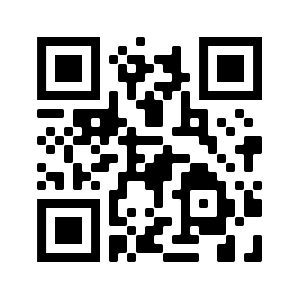 Diese Rezepte werden in unserem Video „Essen wie Jesus in Israel“ gekocht.Hier geht es zu unserem Kochvideo: https://youtu.be/FA6jAOrAVOo Vielleicht hast du Lust, die Rezepte selbst auszuprobieren? Fladenbrot aus HefeteigHefeteig benötigt Zeit zum Gehen. Früher gab es noch keine Hefe im Supermarkt, weshalb man einen Sauerteig angesetzt hat. Vereinfacht gesagt ist ein Sauerteig nichts anderes als selbst gezüchtete Hefe. Für ein Verständnis von biblischen Essen ist das wichtig, weil man Sauerteig (oder Hefeteig) nur zubereitet hat, wenn man auch genügend Zeit dafür hatte.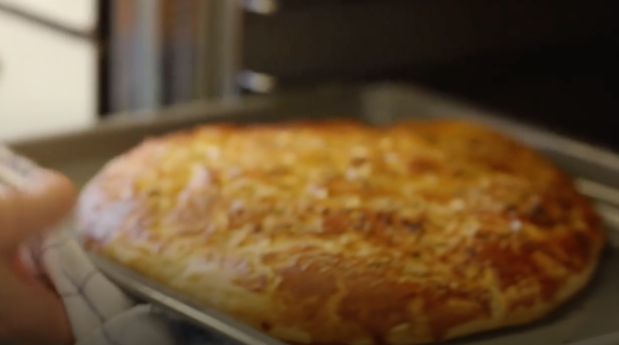 Mazzen (Fladenbrot ohne Hefe)Kennst du die Geschichte von Moses und seinem Volk Israel? Als diese endlich aus der Sklaverei Ägypten fliehen durften, musste es richtig schnell gehen. Zum Ansetzen von Sauerteig blieb keine Zeit. Als Reiseproviant wurde ein dünnes, ungesäuertes Fladenbrot gebacken. Das jüdische Passafest erinnert an diese Geschichte, weshalb beim Passafest auch nur solches Brot (Fachwort: Mazzen) auf den Tisch kommt. Du kannst dieses Brot ganz einfach selbst herstellen.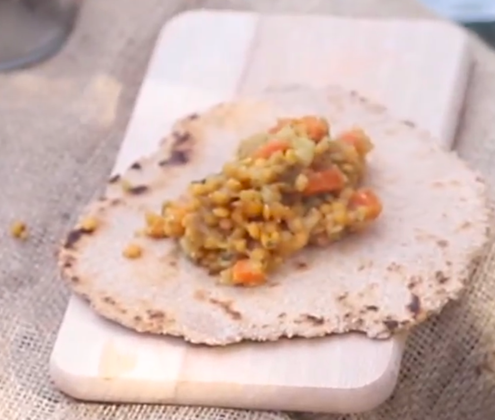 	Biblische LinsensuppeBei Linsen denken wir Schwaben sofort an Linsen mit Spätzle und Saitenwürsten. Dabei sind Linsen in der orientalischen Küche weit verbreitet. Im Alten Testament tauscht Esau sein Erstgeburtsrecht gegen einen Teller von Jakobs Linsensuppe. Aber mal ehrlich: Wer würde das bei diesem Rezept nicht tun?